Pre Writing WorksheetList three instruments which you enjoy:_________________________________________________________________________________________________________________________________Which of those three instruments do you like the most? ___________________________________________Is it a string instrument, wind instrument, or other instrument?
___________________________________________List 3 people who play this instrument_________________________________________________________________________________________________________________________________Who is your favorite musician? ___________________________________________________________________________________________________________________________________________________________________________________________________________________________________________________________________________________________________Do you have a favorite music group? If Yes, who and why? __________________________________________________________________________________________________________________________________________________________________________________________________________________________________________________________________Can you give an example of a song which features this instrument?Title: ___________________________________________Artist: ___________________________________________When was the first time you heard this instrument? ___________________________________________________________________________________________________________________________________________________________________________________________________________________________________________________________________________________________________________________________________________________________________________________________________Would you learn how to play this instrument if you knew a teacher?________________________________________________________________________________________________________________________________________________________________________________________________________________________________________________________________________________________________Do people play this instrument in the country which you came from? ___________________________________________________________________________________________________________________________________________________________________________________________________________________________________________________________________________________________________Why is this your favorite instrument? ____________________________________________________________________________________________________________________________________________________________________________________________________________________________________________________________________________________________________________________________________________________________________________________________________What is your least favorite instrument? ___________________________________________________________________________________________________________________________________________________________________________________________________________________________________________________________________________________________________Name:_____________________________________________ Date:_____________________________________My Favorite Instrument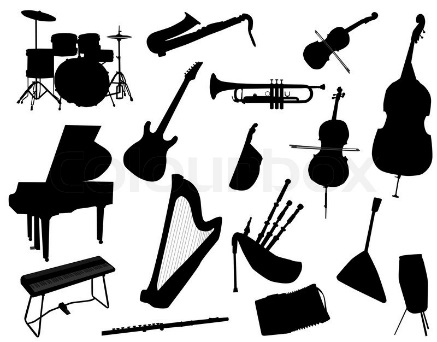 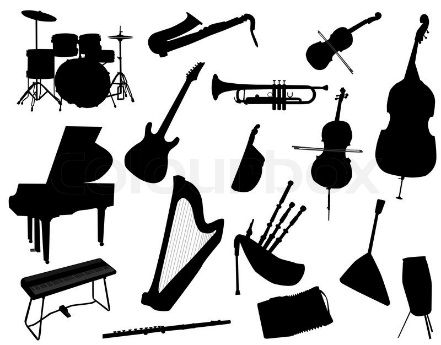 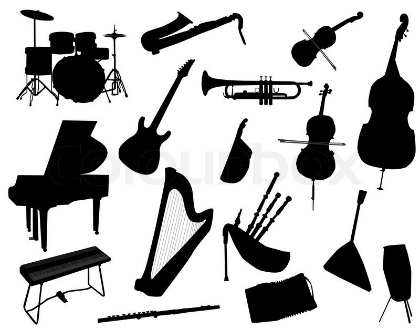 What is your favorite musical instrument? Why is it your favorite? Do you have a favorite musician who play this instrument? If yes, who is it. Would you play this instrument if you could? Tell us all about your favorite instrument using the pre-writing worksheet as your guide!__________________________________________________________________________________________________________________________________________________________________________________________________________________________________________________________________________________________________________________________________________________________________________________________________________________________________________________________________________________________________________________________________________________________________________________________________________________________________________________________________________________________________________________________________________________________________________________________________________________________________________________________________________________________________________________________________________________________________________________________________________________________________________________________________________________________________________________________________________________________________________________________________________________________________________________________________________________________________________________________________________________________________________________________________________________________________________________________________________________________________________________________________________________________________________________________________________________________________________________________________________________________________________________________________________________________________________________________________________________________________________________________________________________________________________________________________________________________________________________________________________________________________________________________________________________________________________________________________________________________________________________________________________________________________________________________________________________________________________________________________________________________________________________________________________________________________________________________________________________________________________________________________________________________________________________________________________________________________________________________________________________________________________________________________________________________________________________________________________________________________________________________________________________________________________________________________________________________________________________________________________________________________________________________________________________________________________________________________________________________________________________________________________________________________________________________________________________________________________________________________________________________________________________________________________________________________________________________________________________________________________________________________________________________________________________________________________________________________________________________________________________________________________________________________________________________________________________________________________________________________________________________________________________________________________________________________________________________________________________________________________________________________________________________________________________________________________________________________________________________________________________________________________________________________________